Załącznik nr 2OŚWIADCZENIE O NIEPEŁNOSPRAWNOŚCI  KANDYDATAOświadczam, że 	 	 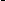 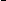 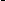 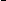 	 	(imię i nazwisko dziecka) 	 posiada orzeczenie o niepełnosprawności lub stopniu niepełnosprawności nr ----------------------------------- z dnia -----------------------------ważne do dnia--------------------------------------------------------------------------------- 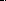 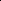 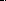 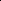 Jestem świadoma/świadomy odpowiedzialności karnej za złożenie fałszywego oświadczenia.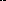 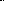 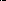 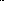 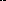 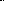 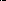 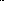 	(miejscowość, data) 	 	(podpis osoby ubiegającej się / składającej oświadczenie) 